Marcowa pogodaTemat dnia: Kalendarz pogodyCele główne:- dostrzeganie zmian zachodzących w przyrodzie;- zapoznanie ze zjawiskami parowania i skraplania;- obserwowanie pogody i zaznaczania jej elementów każdego dnia.Cele operacyjne: Dziecko:- obserwuje i nazywa zmiany zachodzące w przyrodzie,- tłumaczy na czym polega parowanie i skraplanie;- prowadzi kalendarz pogody,- wymienia nazwy dni tygodnia.Rodzic podaje słowa (np. deszcz, słońce, śnieg, wiatr, parasol, burza itp.), a dziecko musi z danym słowem ułożyć zdanie o marcowej pogodzie, np.: deszcz – W marcu często pada deszcz lub Lena otworzyła parasol, bo padał deszcz.Utrwalanie piosenki „Marzec czarodziej”( Dziecko słucha piosenki i może podczas niej grać na bębenku wystukując rytm, albo na garnkach drewnianą łyżką lub stworzyć własne instrumenty „grzechotki” wypełniając je dowolnymi przedmiotami.)Rytmizowanie znanych przysłów (czyli wyklaskiwanie, wystukiwanie tak, jakbyśmy dzielili na sylaby)„ W marcu jak w garncu”, „Kto w marcu zasieje, ten się na wiosnę śmieje”, „A po lutym marzec spieszy, koniec zimy wszystkich cieszy”Rozmowa z dzieckiem:- Czy dzisiaj jest ciepło?- Czy niebo jest zachmurzone?- Czy pada deszcz (śnieg)?- Czy wiatr jest silny, czy słaby?Określając pogodę, zwracamy uwagę na takie czynniki, jak: temperatura, zachmurzenie, opady, siła wiatru.Symboliczne oznaczenie elementów pogody w kalendarzu pogody (załącznik kalendarz pogody). Dzieci wspólnie z Rodzicami ustalają symbole oznaczające elementy pogody, np. słońce, chmury, chmury z deszczem, drzewa kołysane przez wiatr itp. i prowadzą przez tydzień obserwację pogody. Będzie mi miło zobaczyć te Wasze obserwacje później na zdjęciach (oczywiście nie jest to obowiązkowe).Zabawa badawcza nr 1. Badanie zjawisk parowania i skraplania.Rodzic położył wcześniej na parapecie okna, w nasłonecznionym miejscu, talerz z wodą (pół szklanki). Dzieci później obserwują, co pozostało na talerzu. Rodzic zadaje pytania:- Co się stało z wodą?- Czy woda to ciecz, czy ciało stałe?- W co zamienia się woda?Wniosek: Woda wyparowała pod wpływem ciepła.Kolejne ćwiczenie nr.2: Rozmowa na temat chmur:Proponuję obejrzeć filmik.https://www.youtube.com/watch?v=PVGjzJYrMdM- Dlaczego chmury mają różne kształty? (W załączniku zdjęcia chmur., np. cumulusów – towarzyszą słonecznej pogodzie, cirrostratusów – zapowiadają zmianę pogody na gorszą, cumulonimbusów – przynoszą pogodę deszczową i innych).             Przypomnienie dzieciom jak powstają chmury(Chmury powstają, gdy para          wodna styka się z zimnym powietrzem).         Informacja: Woda paruje z rzek, jezior, mórz, roślin, zwierząt, ludzi,           zmieniając się w maleńkie, niewidoczne gołym okiem, kropelki, które      rozprzestrzeniają się w powietrzu. Unoszą się coraz wyżej, wyżej, a tam wysoko jest chłodniej. Kropelki łączą się ze sobą tworząc chmury.                           Ćwiczenie nr. 3. Rozmowa na temat deszczu: Polecam filmik: https://www.youtube.com/watch?v=EXfEySFqfyQ- Jak wyglądają chmury, gdy pada deszcz?- Jaki może być  deszcz?- Jakie znacie rodzaje deszczu? (mżawka, kapuśniaczek, ulewa, nawałnica).- Jak oznaczylibyście graficznie rodzaje deszczu? ( Tu można poprosić dziecko by np. mazakiem narysowało mżawkę, ulewę itp.)Wniosek: Schłodzona para skropliła się.Kropelki wody zawarte w chmurach, schłodzone, skraplają się i spadają na ziemię w postaci deszczu. W czasie zimy niska temperatura sprawia, że zamiast deszczu pada śnieg.Ćwiczenie nr. 4 Proponuję obejrzenie filmiku. https://www.youtube.com/watch?v=DPlcLAPp2T0- Po czym poznajemy, że wieje wiatr?- Czy wiatr jest zawsze zimny?- Jak możemy określić skąd wieje wiatr? ( Chętne dzieci mogą przy pomocy rodziców wykonać wskaźnik wiatru. Potrzebna będzie rurka do napoju, pasek bibuły i pinezka. Rodzic pomaga dziecku zamocować bibułę do rurki pinezką lub szpilką. Dziecko wychodzi przed dom wraz z rodzicem, podnosi rękę ze wskaźnikiem do góry i obserwuje w którą stronę odchyla się bibuła).Wniosek: Wiatr wieje z przeciwnego kierunku niż ten, w którym wychyla się bibuła.Wiatr może wiać bardzo delikatnie, ale i gwałtownie; w zależności od tego różnie go nazywamy. Mamy bryzę – lekki wiatr od morza, wichurę – wiatr wiejący bardzo silnie , huragan – który wyrywa drzewa z korzeniami, zrywa dachy domów, powoduje, że morze wdziera się w głąb lądu (sztorm). Tornado, najniebezpieczniejsze zjawisko, pojawia się w postaci trąby powietrznej poruszającej się z wielką szybkością i niszczącej wszystko na swojej drodze.Rozmowa na temat temperatury powietrza:- Kiedy najczęściej jest ciepło na dworze?- Za pomocą czego możemy określić, czy jest ciepło, czy jest zimno?- Do czego służy termometr?( Dzieci oglądają termometr zaokienny. Rodzic próbuje tłumaczyć sposób odczytywania temperatury)Karta pracy cz.3, str. 48-49 oraz str. 46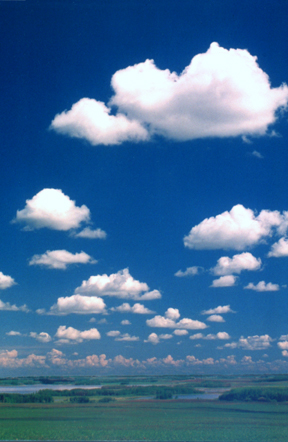 Cumulusy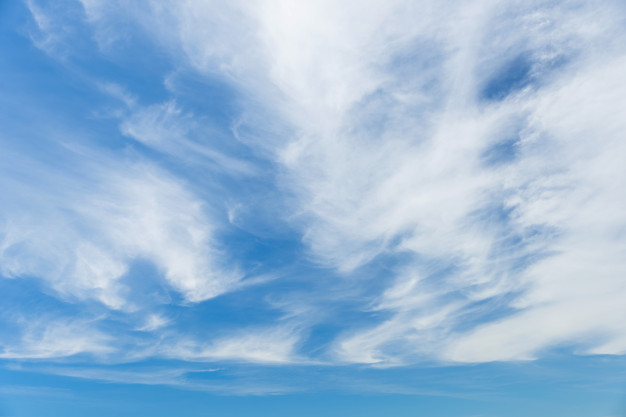 Cirrostratus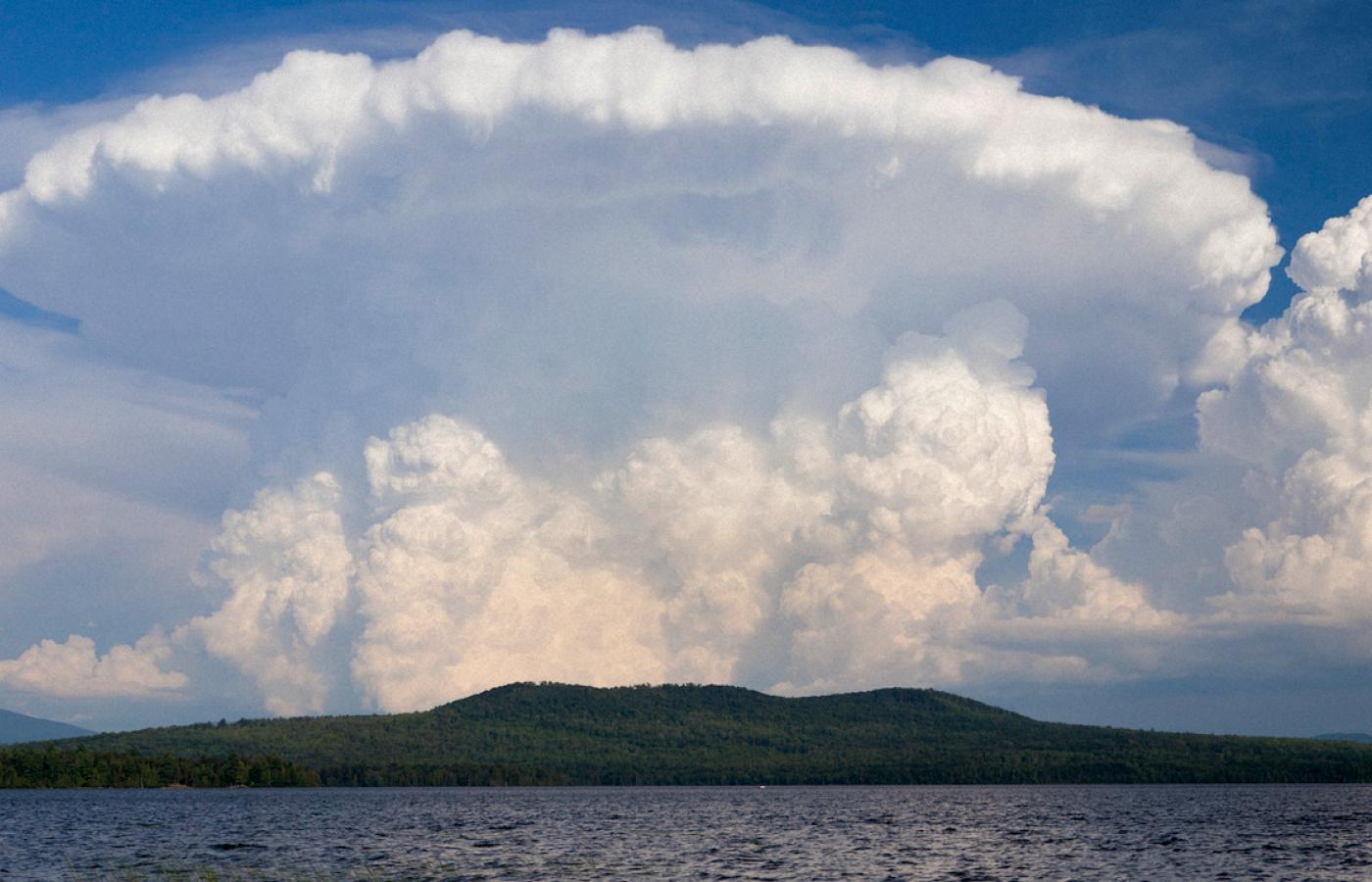 Cumulonimbus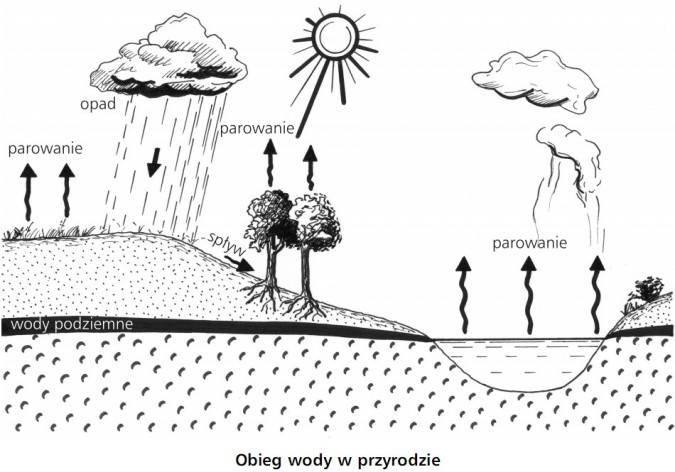 Dla chętnych eksperyment – Tornado w butelce. Będą potrzebne:2 jednakowe butelki plastikowe z nakrętkaminożyczkitaśma izolacyjna.       Sposób wykonania doświadczeniaKrok 1.W każdej nakrętce wykonaj otwór o średnicy około 1 cm.Krok 2.Jedną z butelek napełnij wodą do ¾ jej wysokości. Zakręć butelki.Krok 3.Pustą butelkę obróć do góry dnem i postaw na butelce z wodą (tak, aby butelki stykały się nakrętkami). Miejsce łączenia wzmocnij taśmą izolacyjną.Krok 4.Konstrukcję z butelek obróć tak, aby pełna butelka znalazła się u góry, a pustana dole.Krok 5.Chwyć dłonią miejsce łączenia i wykonaj kilka kolistych ruchów, aż w górnej butelce zacznie wirować woda.Krok 6.Gdy woda spłynie do butelki na dole, doświadczenie można powtórzyć ponownie, obracając całą konstrukcję.Co obserwujemy?Woda wprawiona w ruch obrotowy szybko przelewa się z górnej butelki do dolnej. Wytworzony wir wodny kształtem przypomina lej, który zwęża się w kierunku otworu. Podobne zjawiska możemy obserwowaćw przyrodzie: tornada i trąby powietrzne bądź wiry wodne występującew rzekach, jeziorach i oceanach.(W załączniku zdjęcie)